Publicado en Madrid el 14/10/2019 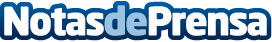 We Are Knitters lanza una colección "Plus Size Knits" con sus 6 bestsellersWe Are Knitters, la empresa líder en venta online de kits para tejer ha lanzado una colección con tallas XXL/XXXL llamada "Plus Size Knits". Está basada en los 6 bestsellers de la compañía que durante años los seguidores han pedido por redes sociales. Desde el 8 de octubre está en la web y estará de forma permanenteDatos de contacto:Clara Gómez Álvarez653324073Nota de prensa publicada en: https://www.notasdeprensa.es/we-are-knitters-lanza-una-coleccion-plus-size Categorias: Moda Sociedad Emprendedores http://www.notasdeprensa.es